“Creando oraciones”¡Pon mucha atención en cada pregunta y responde!¿Te gusta escribir?¿Hay letras que te cuestan escribir?¿Cuáles son las que más te cuestan escribir?¿Si te cuesta escribir alguna letra pides ayuda?¿Me podrías escribir todas las letras del abecedario?, ¿Te las sabes?Actividad 1:En este recuadro escribe las letras del abecedarioLuego lee cada una en voz alta“Mi abecedario”Actividad 2:Observa con atención las imágenes Crea oraciones simples con las imágenes Escribe sobre la línea¡Te daré un ejemplo, pon mucha atención!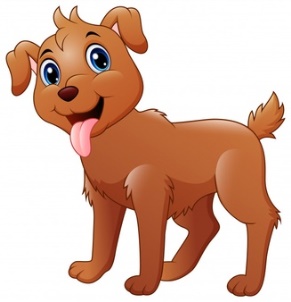 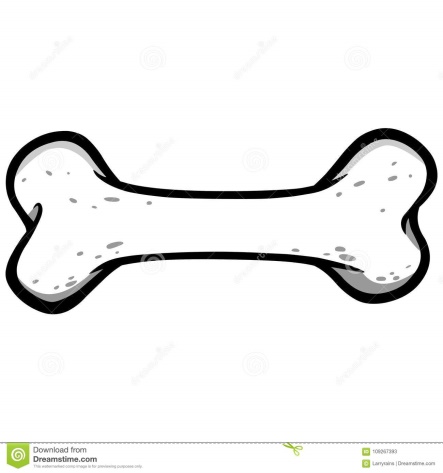        Ejemplo:         El perro juega con el hueso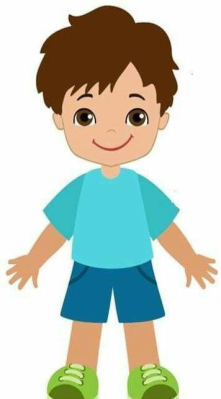 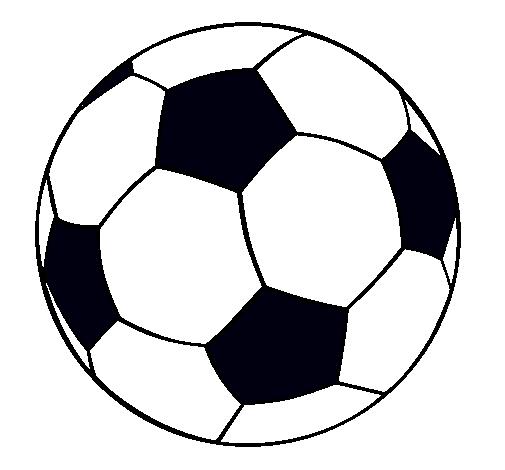 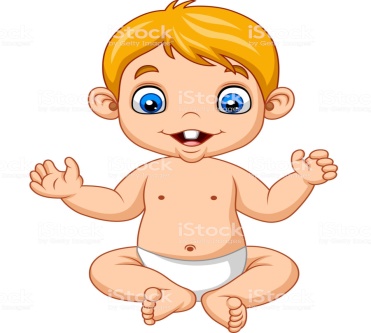 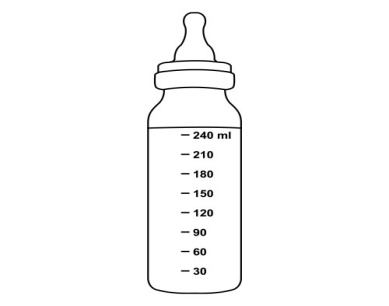 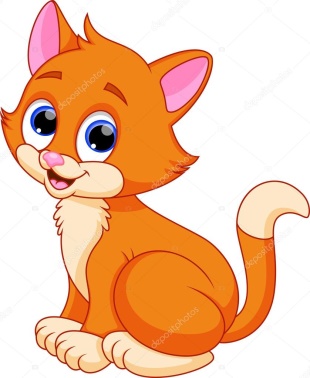 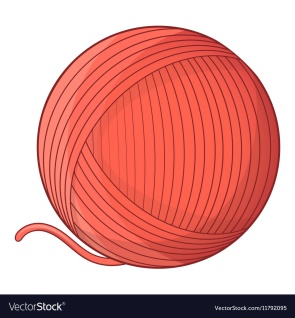 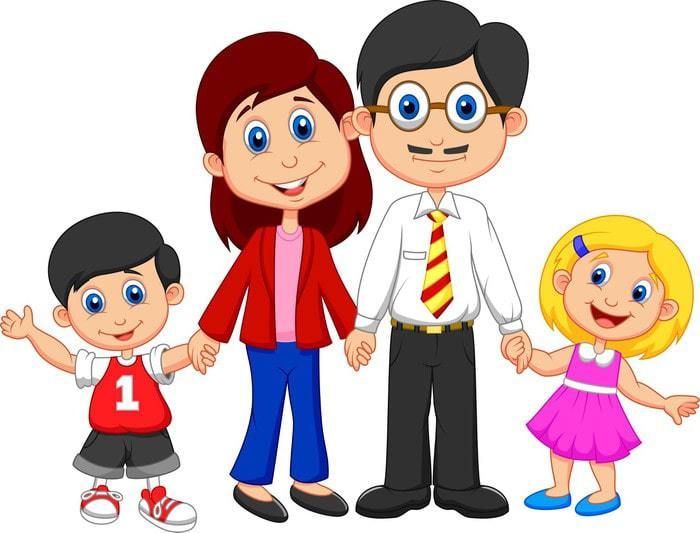 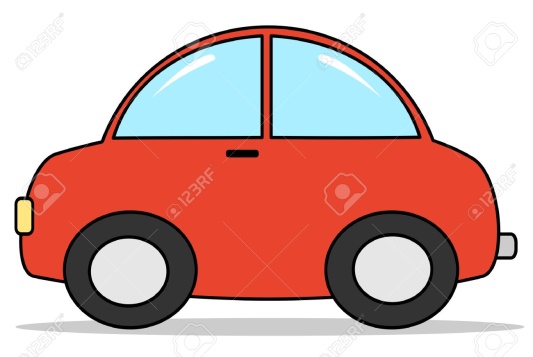 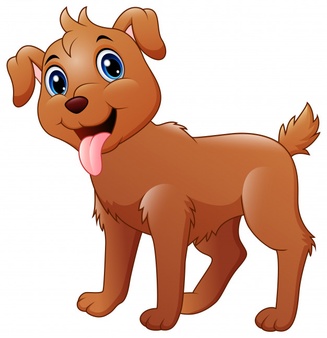 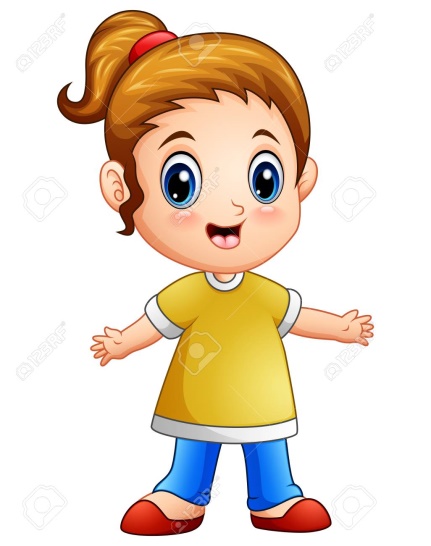 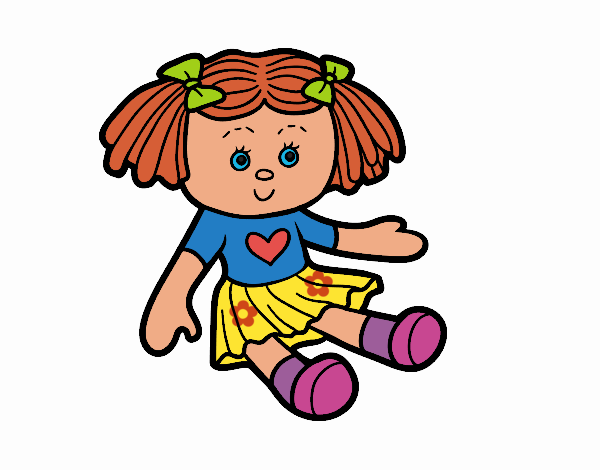 Actividad 3:Crea 2 oraciones simples con recortes, busca en diarios, revistas o dibujaPega los recortes en una cartulina y escribe las oracionesLee cada una en voz altaAutoevaluación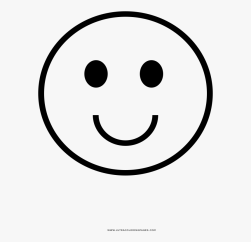 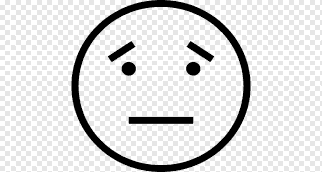 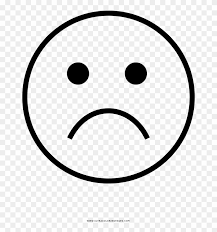 ¡Lee con mucha atención!IndicadoresLo logré (color verde)Necesite ayuda, pero lo logré (color amarillo)No lo logré(color rojo)Escribí todas las letras del abecedario dentro del recuadro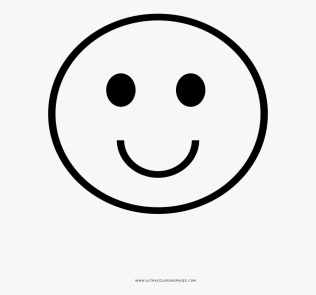 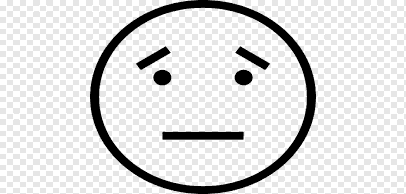 Leí cada una de las letras que escribí en el recuadro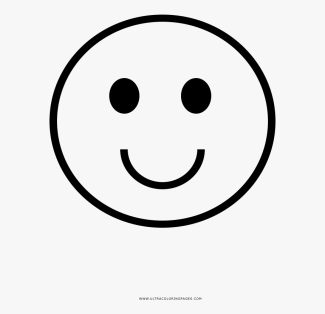 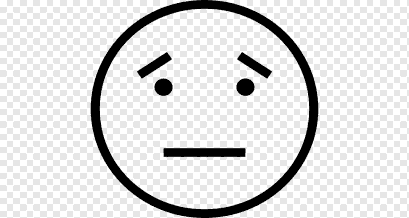 Escribí las 7 oraciones 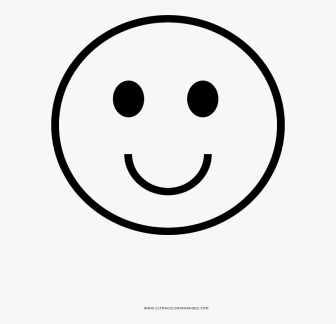 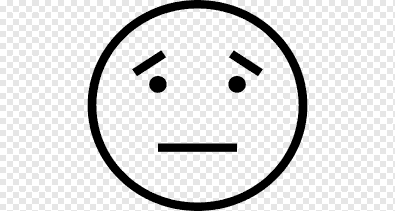 Las oraciones tienen relación con las imágenes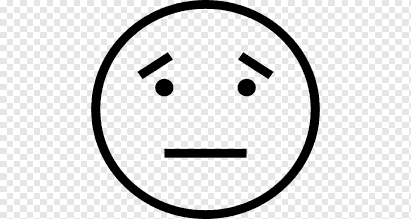 Escribí cada palabra con letra legible y clara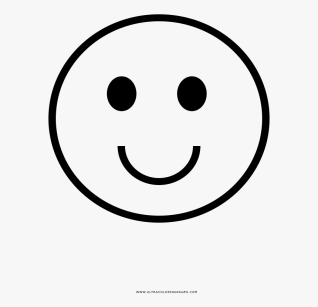 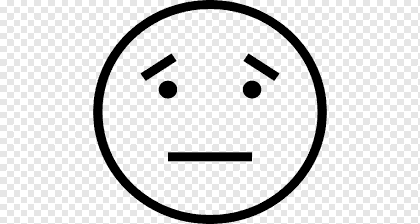 Leí cada palabra en voz alta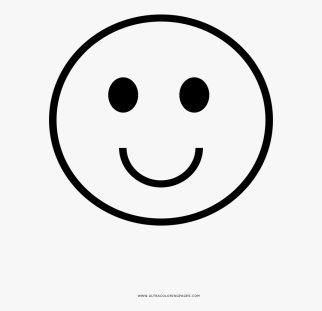 